День неделипятницаДень 303 июня 2022 годДень 303 июня 2022 годТема дняВремяСозвездие дружбы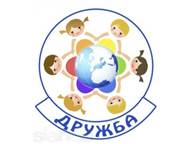 8:00-8.40Встреча детей в лагере. «Солнышко встаёт - спать ребятам не даёт»Созвездие дружбы08.50–09.10Поднятие флага, исполнение гимна.Зарядка: «Мы рады вам! Чтобы быть весь день в порядке, надо делать всем зарядку!»Созвездие дружбы09.10–09.20Линейка: «Пора, пора! На линейку, детвора!» (объявление плана работы на день)Созвездие дружбы9:20-9.50Завтрак: «Каша, чай, кусочек сыра –вкусно, сыто и красиво.»Созвездие дружбы10:00-10:40Инструктаж по противодействию терроризму для работников и детейлагеря с дневным пребыванием детей №11ТРЕНИРОВОЧНАЯ ЭВАКУАЦИЯМинутка здоровья «Зачем нужна панамка летом?» «Солнечный удар» (беседа об оказании первой помощи при тепловом ударе).Созвездие дружбы10:40-12.00Праздник, посвященный дню открытию лагеря «Возьмемся за руки, друзья» (на мероприятии-презентация отрядов (название, речевка, девиз, песня)Созвездие дружбы12.00-13.00«Молодежь вчера, сегодня, завтра» -воспитательное мероприятие( разработка в наличии)Созвездие дружбы13:10-13:40Обед: «Нас столовая зовёт, суп отличный и компот.»Созвездие дружбы13:40-15.40СонСозвездие дружбы15.40-16.00ПолдникСозвездие дружбы16.00-17.00«Танцуй, как я».Развлекательное мероприятие ( разработка в наличии)17.15-17.30Подведение итогов дня17.30Уход детей домой, совещание педагогов, анализ дня.«До свидания! До новых встреч!»